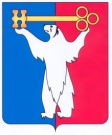 АДМИНИСТРАЦИЯ ГОРОДА НОРИЛЬСКАКРАСНОЯРСКОГО КРАЯПОСТАНОВЛЕНИЕ20.03.2020 	                                       г. Норильск                                                  № 117О внесении изменений в постановление Администрации города Норильска от 20.08.2015 № 431 В связи с изменением структуры Администрации города Норильска,  ПОСТАНОВЛЯЮ:1. Внести в постановление Администрации города Норильска от 20.08.2015 
№ 431 «Об обработке и защите персональных данных в Администрации города Норильска, ее структурных подразделениях» (далее – Постановление) следующие изменения:1.1. пункт 3.1 Постановления исключить.1.2. в пункте 3.3 Постановления слова «указанных в пунктах 3.1 и 3.2» заменить словами «указанных в пункте 3.1»;1.3. пункты 3.2, 3.3 Постановления считать пунктами 3.1, 3.2 Постановления соответственно.2. Внести в Перечень должностей работников Администрации города Норильска, ее структурных подразделений, замещение которых предусматривает осуществление обработки персональных данных либо осуществление доступа к персональным данным, утвержденный Постановлением (далее – Перечень №1), следующее изменение:2.1. пункты 3, 3.1 – 3.6, 5, 5.1 – 5.6, 16, 16.1 – 16.6, 27, 27.1 - 27.2 Перечня № 1 исключить;2.2. в пункте 23 слова «над несовершеннолетними» исключить.3. Внести в Перечень должностей работников Администрации города Норильска, ее структурных подразделений, ответственных за проведение мероприятий по обезличиванию обрабатываемых персональных данных, утвержденный Постановлением (далее – Перечень №2), следующее изменение:3.1. пункты 3, 3.1 – 3.4, 5, 5.1 – 5.4, 16, 16.1 – 16.3, 27, 27.1 Перечня № 2 исключить;3.2. в пункте 23 слова «над несовершеннолетними» исключить.4. Управлению информатизации и связи Администрации города Норильска в месячный срок со дня издания настоящего постановления обеспечить внесение изменений в Положение об Управлении информатизации и связи Администрации города Норильска, утвержденное распоряжением Администрации города Норильска от 26.03.2019 № 1651, в части обеспечения безопасности персональных данных, обрабатываемых в информационных системах персональных данных МКУ «Управление потребительского рынка и услуг», МКУ «Управление социальной политики», МКУ «Управление жилищно-коммунального хозяйства», МКУ «Управление земельных и имущественных отношений» и функционирования средств защиты информации, в том числе криптографических, используемых в информационных системах персональных данных.5. Опубликовать настоящее постановление в газете «Заполярная правда» и разместить его на официальном сайте муниципального образования город Норильск.Глава города Норильска							          Р.В. Ахметчин